COLEMAN A. YOUNG MUNICIPAL CENTER 2 WOODWARD AVENUE, SUITE 1026 DETROIT, MICHIGAN 48226 	CITY OF DETROIT 	PHONE:  313  628-2158 	OFFICE OF THE CHIEF FINANCIAL OFFICER 	FAX:  313  224  0542 	OFFICE OF DEVELOPMENT AND GRANTS 	WWW.DETROITMI.GOV 		#7_____________________________________________________________________________________________ 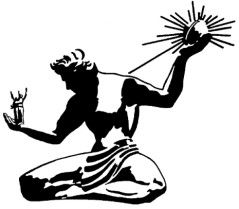 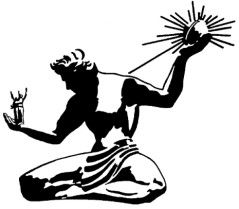 April 27, 2020 The Honorable Detroit City Council ATTN: City Clerk Office 200 Coleman A. Young Municipal Center Detroit MI  48226 RE:  Authorization to submit a grant application to the Cities for Financial Empowerment (CFE) for the FY 2020 FEC Rapid Expansion Grant The Department of Neighborhoods is hereby requesting authorization from Detroit City Council to submit a grant application to the Cities for Financial Empowerment (CFE), for the FY 2020 FEC Rapid Expansion Grant. The amount being sought is $160,000.00. There is no required match. The total project cost is $160,000.00. The Grant will enable the department to:  Hire two additional Financial Counselors to support COVID-19 related financial service needs.  We respectfully request your approval to submit the grant application by adopting the attached resolution.  	Sincerely, 	 	 	 	 	 	 	 	 	 	 	 	 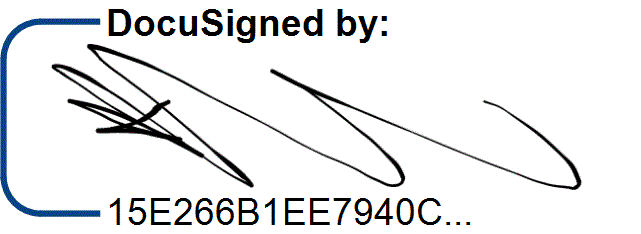 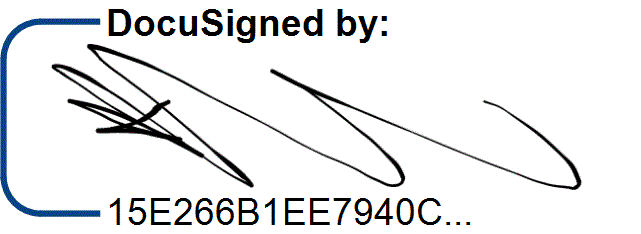 Katerli Bounds Director, Office of Development and Grants CC: Sirene Abou-Chakra, Chief Development Officer Sajjiah Parker, Assistant Director, Grants 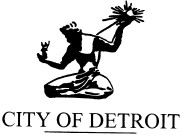 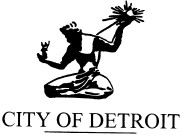 RESOLUTION Council Member_______________________________ WHEREAS, the Department of Neighborhoods has requested authorization from City Council to submit a grant application to the Cities for Financial Empowerment, for the FY 2020 FEC Rapid Expansion Grant, in the amount of $160,000.00, to hire two additional financial counselors to support COVID-19 related financial service needs; now THEREFORE, BE IT RESOLVED, the Department of Neighborhoods is hereby authorized to submit a grant application to the Cities for Financial Empowerment. Page 1 of 1 /1/ /2/ /7/ /8/ /11/ 	/3/ /4/ /12/ 	/14/ 	/10/ 	/5/ 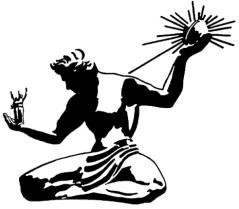 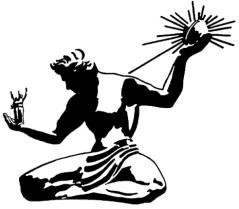 Grant Application Request Form (GARF) In order to secure the Office of Development and Grants (ODG) approval required under Section 18-4-2 of the Detroit City Charter, this form is to be filled out by City Departments as soon as possible upon learning of an opportunity that the Department would like to pursue. This form must be signed and submitted not later than 20 business days prior to the application deadline. Please submit this form to the following ODG staff: Sajjiah Parker, Assistant Director, parkersa@detroitmi.gov and Greg Andrews, Program Analyst IV, andrewsgr@detroitmi.govDigitally signed by Ray 	Ray Solomon	Ray Solomon Solomon Date: 2020.04.09 09:36:41 -04'00'	Director’s Name (Please Print) 	Director’s Signature 	Date City Department Department of NeighborhoodsDate 4/6/2020Department Contact Name Chelsea NeblettDepartment Contact Phone 313-518-3826Department Contact Email neblettc@detroitmi.govGrant Opportunity Title FEC Rapid ExpansionGrant Opportunity Funding Agency Center for Financial EmpowermentWeb Link to Opportunity Information https://cfefund.org/funding/Award Amount (that Department will apply for) $160,000Application Due Date 4/15/20Anticipated Proposed Budget Amount $160,000City Match Contribution AmountN/ASource of City Match (include Appropriation Number, Cost Center, and Object Code) N/AList of programs/services/activities to be funded and the Budget for each Sample: ABC Afterschool program: $150,000XYZ Youth leadership program: $100,000Salary/Benefits: $95,000Supplies: $5,000Financial counseling for residents facing financial challenges as a result of the COVID-19 pandemic. Brief Statement of Priorities/Purpose for the Application Sample: To support expansion of promising youth development programs in MNO neighborhood. Add two counselors to Detroit's FEC team to meet the increased demand for FEC services due to the COVID-19 crisis.Key Performance Indicators to be Used to Measure the Programs/Services/Activities Sample: # of kids newly enrolled in ABC and XYZ % of kids from ABC who demonstrate improved educational performance Number of individuals served Increased financial stability of clients served 